Об организации  проведении профилактической операции «Жилище-2020»на территории  сельского поселения Большеокинский сельсоветмуниципального района Мечетлинский район Республики Башкортостан    В целях обеспечения пожарной безопасности на территории сельского поселения Большеокинский сельсовет муниципального района Мечетлинский район Республики Башкортостан, предупреждения гибели при пожарах и, руководствуясьФедеральными законами Федерального закона от 21.12.1994 г. № 69-ФЗ «О пожарной безопасности», от 22.07.2008г. №123 –ФЗ «Технический регламент о требованиях пожарной безопасности», руководствуясь ч.1 п.9 ст.14, ч.6 ст.43 Федерального закона от 06.10.2003. № 131-ФЗ «Об общих принципах местного самоуправления в Российской Федерации», ПОСТАНОВЛЯЮ:       1.  Для проведения профилактической  операции «Жилище-2020» на территории сельского поселения Большеокинский сельсовет муниципального района Мечетлинский район Республики Башкортостан создать профилактическую группу, Приложение №1        2.  Провести на территории сельского поселения Большеокинский сельсовет муниципального района Мечетлинский район Республики Башкортостан профилактическую  операцию «Жилище-2020»согласно прилагаемому плану, Приложение №2.       3. Данное постановление обнародовать путем размещения его текста с приложением  на информационном стенде в здании администрации Большеокинского сельсовета Мечетлинского района Республики Башкортостан по адресу: с.Большая Ока, ул.Мира, 45.  и на официальном сайте   в сети «Интернет».      4.   Контроль за исполнением настоящего постановления оставляю за собой.      Глава сельского поселения                                                       В.И.Шагибитдинов                                                                                                                 Приложение №1    к постановлению главы  сельского поселения Большеокинский сельсовет муниципального района Мечетлинский район Республики Башкортостанот  05 марта 2020 № 9Список членов профилактической  группы Сельского поселения Большеокинский сельсовет муниципального районаМечетлинский район Республики БашкортостанПЛАНмероприятий по проведению профилактическойоперации «Жилище-2020»             ?АРАР                                                                     ПОСТАНОВЛЕНИЕ         05 март        2020 й.                          № 9                         от 05 марта  2020 г.ПредседательШагибитдинов Вадим Игоревич, глава сельского поселения Большеокинский сельсовет, депутат избирательного округа №2;Зам. председателяФатихова Ляля Минеяновна, специалист по землеустройству администрации сельского поселения Большеокинский сельсовет; (по согласованию) СекретарьЮсупов Илфат Ракибович, управляющий делами администрации сельского поселения Большеокинский сельсовет; ( по согласованию)Члены  комиссииРахимова Анфиса Ракибовна, Специалист ВУС администрации сельского поселения Большеокинский сельсовет ( по согласованию)Гайнанова Лена Тимергалиевна, зам. директора по воспитательной работе МОБУ Лицей №1 с. Большеустьикинское СОШ с. Большая Ока (по согласованию);Хисамов Рустам Раилович, участковый МВД России по Мечетлинскому району Республики Башкортостан (по согласованию);Зайнуллин Дамир Хасанович, староста с. Большая Ока(по согласованию);Сафаров Рамул Радикович, староста дер.Средняя Ока(по согласованию);Ложкина Зифа Биктимировна, староста дер. Степной (по согласованию);Вахрушева Фаузинур Рафкатовна, патронажная сестра (по согласованию);Хасбиева Гульнара Гаязовна, заведующая  Филиала МБДОУ детский сад «Миляш» с. Большеустьикинское детский сад «Кояшкай» с. Большая Ока (по согласованию);Гибадуллин Фарит Альфредович, Большеокинская Централизованная клубная система (по согласованию); Рамазанов Ралид Эдвардович член ДПК ( по согласованию)Приложение №2к постановлению главы  сельского поселения Большеокинский сельсовет муниципального района Мечетлинский район Республики Башкортостанот  05 марта 2020 № 9№п/пНаименованиемероприятийСрокисполненияИсполнителиСоздать профилактическую группу для проведения пожарно-профилактических проверок на территориях сельского поселения.до 10 марта 2020годаАдминистрация сельского поселения Большеокинский сельсоветРазработать ежемесячный график проведения мероприятий профилактической  группы в каждом населенном пункте. постоянно до 27 числаАдминистрация сельского поселения Большеокинский сельсоветПровести подворный обход жилищ граждан, в целях проверки противопожарного состояния жилых домов и надворных построек, в первую очередь, мест проживания взятых на учёт малоимущих, одиноких престарелых граждан и инвалидов, многодетных семей, а также лиц, склонных к злоупотреблению алкогольной продукцией, являющихся потенциальными жертвами пожаров.Постоянно, согласно графика работы профилактической группыАдминистрация сельского поселения Большеокинский сельсоветОрганизовать предоставление в ПСЧ-86 ФГКУ «28 отряд ФПС по Республике Башкортостан» до 14 часов, отчет по работе профилактической группы на фирменном бланке с подписью главы сельского поселения или лица замещающего его.Постоянно, согласно графика работы профилактических группАдминистрация сельского поселения Большеокинский сельсоветПредставить обновленные списки одиноко проживающих граждан пожилого возраста, инвалидов, социально неблагополучных и многодетных семей, списки ветхих и заброшенных строений. нежилых заброшенных домов, расположенных на территории сельского поселения и До 1 апреля 2020года6 Организовать освещение проводимых мероприятий и проблемных вопросов в обеспечении пожарной безопасности жилищного фонда, объектов и населенных пунктов в местных СМИ, интернет-сайтах с обязательным участием представителей ПСЧ-86 " 28 отряд ФПС по РБ Вести информационную пропаганду среди населения о соблюдении мер пожарной безопасности с  разъяснительной работой о необходимости страхования жилья и имущества от пожаров, о необходимости приобретения первичных средств пожаротушения в собственном хозяйствепостоянноАдминистрация сельского поселения Большеокинский сельсовет7Провести сходы граждан,  довести до населения информацию о дополнительных требованиях пожарной безопасности, разъяснить правила пожарной безопасности, ответственность за невыполнение требований правил пожарной безопасности. Усилить противопожарную массово-разъяснительную работу среди населения, во всех населенных пунктах организовать обучение населения правилам пожарной безопасности по месту жительства, проверку противопожарного состояния частных хозяйствпостоянноАдминистрация сельского поселения Большеокинский сельсовет профилактическая группа8Принять меры к временной приостановке эксплуатации зданий, помещений, участков электросетей и печей, непосредственно создающих угрозу возникновения пожара и (или) безопасности людей, согласно действующему законодательству.постоянноАдминистрация сельского поселения Большеокинский сельсовет9Организовать проверки подвальных и чердачных помещений, пустующих и подлежащих сносу строений, гаражей, вагончиков и других мест вероятного сбора лиц, систематически совершающих правонарушения, представляющих оперативный интерес, с целью их выявления и задержания, пресечения преступлений и других правонарушений. постоянноАдминистрация сельского поселения Большеокинский сельсовет руководители организаций, учреждений (по согласованию)10Запретить проведение пожароопасных работ на определенных участках, топку печей, кухонных очагов и котельных установок, работающих на твердом топливе и сжигание мусора в условиях  ветреной погоды или при получении штормового предупрежденияпостоянноАдминистрация сельского поселения Большеокинский сельсовет11В целях недопущения со стороны детей и подростков поджогов или иных правонарушений, провести разъяснительную работу в учебных и дошкольных учреждениях.ЕжемесячноАдминистрация сельского поселения Большеокинский сельсовет, Учителя Большеокинской средней школы (по согласованию)12Осуществить силами подразделений криминальной полиции комплекс оперативно-розыскных мероприятий, направленных на выявление и раскрытие преступлений в жилом секторе.постоянноАдминистрация сельского поселения Большеокинский сельсовет (по согласованию)13В течении года взять на контроль соблюдение запрета на разведение костров, сжигание мусора и растительности на территории общего пользования, населенных пунктах, лесах природной зоны, также совместно с Административными комиссиями в полном объеме применять ст.6.22 Кодекса РБ об административных правонарушениях» Сжигание мусора и растительности на территориях общего пользования»постоянноАдминистрация сельского поселения Большеокинский сельсовет, руководители организаций, учреждений14Обеспечить постоянную готовность сил и средств ДПК для совместного реагирования на случаи возникновения пожаров и загорания на территории сельского поселенияпостоянноАдминистрация сельского поселения Большеокинский сельсовет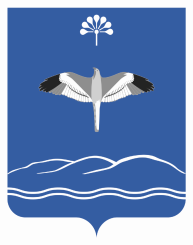 